Projekt SHAPES (Supporting independence and enhanced quality of life for Europe’s ageing population)SHAPES (Chytré a zdravé stárnutí zapojením lidí do systémů pro podporu zdraví) je inovační projekt financovaný programem Evropské unie s názvem Horizont 2020, do kterého je zapojeno celkem 14 evropských zemí. Jeho cílem je vytvořit integrační IT platformu, která spojí širokou škálu digitálních řešení zaměřených na zlepšení zdravotních indikátorů, blahobytu a nezávislosti lidí stárnoucí populace. Interoperabilní platforma umožní řešení problémů, které provází zejména starší občany, ale i rodiny a poskytovatele služeb a to tím, že nabídne síť rozsáhlých vzájemně propojených digitálních služeb a produktů. Tato řešení jsou určena zejména pro starší dospělé, kteří čelí dočasnému nebo trvalému snížení funkčnosti a schopností, ať už fyzických nebo psychologických, ale také pomáhají zdravým lidem udržovat jejich zdraví co nejdéle je to možné.Projekt SHAPES bude svojí realizací podporovat evropský průmysl a tvůrce politik, aby našli způsob, jak úspěšně čelit výzvám stárnoucí populace. Kromě toho bude posouvat kupředu rozvoj obchodních modelů založených na hodnotách (tzv. value based model), aby otevřel a rozšířil trh pro inovativní řešení a služby v oblasti digitálního zdraví a péče, ale také aby podporoval a prodlužoval zdravý a nezávislý život. Projekt bude mít také dopad na dlouhodobou udržitelnost systémů zdravotnictví a péče v Evropě, ve které podle OSN (OSN) je současných 25% populace zastoupeno lidmi staršími 65 let.V rámci projektu spolupracuje 36 organizací, které jsou vedené institutem ALL (Assisting Living & Learning) Institute, University of Maynooth, Irsko. Projekt bude trvat 48 měsíců (od listopadu 2019 do října 2023) a bude zahrnovat řadu aktivit, které se zaměřují na vytvoření samotné digitální platformy, vývoj a zdokonalení celkem 15 řešení, která budou jak technologická, tak řešení pro sociální péči zaměřená na podporu starších lidí. Aby byla zajištěna smysluplnost a vhodnost jednotlivých řešení pro uživatele z různých zemí a kultur, tak budou tato řešení testována na více než 2 000 starších dospělých v zemích, které jsou zapojeny do projektu SHAPES. V rámci projektu SHAPES budou shromažďována a analyzována data nejen zdravotní, ale i např. data z okolního prostředí, nebo informace o životním stylu účastníků s cílem identifikovat potřeby a poskytovat personalizovaná řešení a to způsobem, který dodržuje požadavky na ochranu osobních údajů a zajišťuje důvěru občanů k novým digitálním řešením.Konsorcium projektu bude také zahrnovat stovky odborníků z různých oblastí s rozličným typem znalostí a praxe a to zejména se zaměřením na zdravotní a sociální péči, ale i na politiku, doplněné o zkušenosti z akademické sféry nebo průmyslu. S investicí téměř 21 milionů EUR je SHAPES velikou iniciativou, která zahrnuje potřeby a očekávání populační skupiny starších dospělých, která podle OSN roste svojí velikostí ročně v průměru o 3%.Členské země projektu SHAPES: Irsko, Belgie, Řecko, Česká republika, Kypr, Španělsko, Francie, Itálie, Portugalsko, Velká Británie, Švédsko, Norsko, Finsko a Německo.Česká Republika má v projektu SHAPES dvojí zastoupeníCelková hodnota projektu: 20 944 318,75 EUR, z čehož 18 732 468,25 EUR je přímým příspěvkem EU.Česká republika má v projektu hned dvojí zastoupení a to prostřednictvím Univerzity Palackého v Olomouci UPOL) a Fakultní nemocnicí Olomouc. Za Univerzitu je aktivní Cyrilometodějská fakulta prostřednictvím Institutu sociálního zdraví (OUSHI), který přináší rozsáhlé zkušenosti se studiem zdraví a zdravého chování a jejich socioekonomických determinant. Hlavním úkolem UPOL OUSHI v projektu je definice individuálních potřeb různých osob, které mohou z digitálních technologií těžit nejvíce. UPOL OUSHI je lídrem v oblasti projektu věnovanému životnímu stylu starších jedinců. Tyto informace budou sloužit jako podklad pro jednotlivá pilotní ověření v praxi, ale také pro definici etických rizik platformy a konečné vyhodnocení přínosu platformy SHAPES. Fakultní nemocnice Olomouc je v projektu zastoupena prostřednictvím Národního telemedicínského centra (NTMC), které je průřezově zapojeno do všech aktivit projektu. Hlavní úlohou NTMC je realizace pilotního ověření nových technologií v oblasti Smart homes, kde bude využívat nejnovější digitální řešení pro sběr dat, jako je např. pohyb pacienta po bytě, monitoring jeho prostředí, ale i změny v chování související s detekcí pádu apod. Další oblastí bude zapojení se do pilotní kampaně v oblasti využití telemedicinských služeb, kdy NTMC do projektu vstupuje se svým telemedicínským systém s cílem zdokonalit tento systém dle nejnovějších přístupů, které jsou momentálně v Evropě dostupné. Poslední oblastí, kde bude NTMC v pilotním ověření aktivní, je oblast adherence k medikaci seniorních občanů, kdy budou ověřeny dostupné metody monitorace užívání léků v domácím prostředí seniora. Spolupráce v těchto oblastech je realizována společně s Magistrátem města Olomouce a to konkrétně s Odborem sociálních věcí.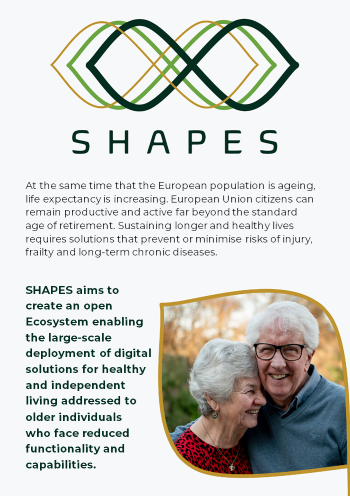 